ГРАФИЧЕСКОН ОПИСАНИЕместоположения границ публичного сервитута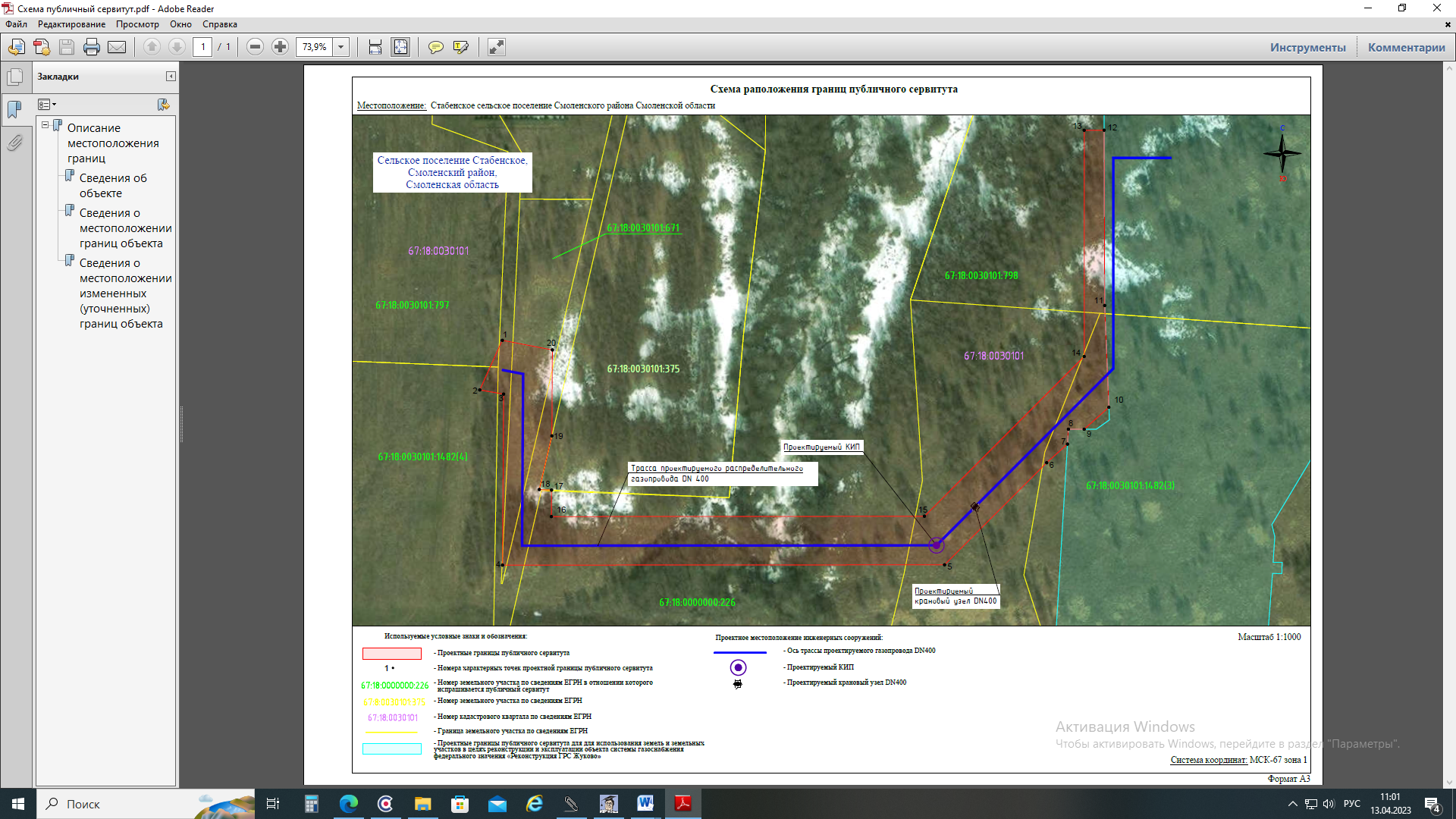 Приложение к приказу начальника Департамента имущественных и земельных отношений Смоленской области от 14.04.2023 № 0331